Innkalling til møte for programutvalget for profesjonsprogrammet i psykologi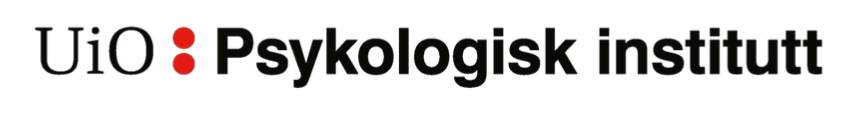 Fra: Jakob Øvensen Aanderaa (leder)Til: Programutvalget, SVSU-representant, programrådsrepresentant og instituttstyrerepresentantKopi: Fagutvalget, Leder for PUBAMADato: 16.10.23V = VedtakssakO = OrienteringssakD = DrøftingssakMøtedato: 17. oktober 2023.Møtetid: kl. 12:15 – 14:00Møtested: Foreningsrommet i Børrestuveien 3V-Sak 23/24-030: Valg av ordstyrer og referentV-Sak 23/24-031: Godkjenning av innkalling og sakslisteV-Sak 23/24-032: Godkjenning av referatO-Sak 23/24-033: Orientering fra PU-leder/nestleder		Saksbehandler: Jakob Øvensen Aanderaa (leder)O-Sak 23/24-034: Informasjon fra FagutvalgetO-Sak 23/24-035: Informasjon fra Programrådet O-Sak 23/24-036: Informasjon fra InstituttstyretO-Sak 23/24-037: Informasjon fra SVSUD-Sak 23/24-038: Tilbakemelding på vedtektsendringer		Saksbehandler: Jakob Øvensen Aanderaa (leder)D-Sak 23/24-039: Arbeid med langsiktige mål			Saksbehandler: Jakob Øvensen Aanderaa (leder)D-Sak 23/24-040: Forelesningsopptak, fra SVSU		Saksbehandler: Thea Elisabeth Øen (SVSU-representant)Saken gjelder forelesningsopptak. Andre programmer på SV har ytret et ønske om å mobilisere flere studieprogrammer og deretter legge press på instituttene/fakultetet til å fjerne regelen om at forelesere ikke har opptaksplikt. Jeg vil orientere om hva som ble diskutert på SVSU-møtet tirsdag 10. oktober.O-Sak 23/24-041: Forslag til nytt emne		Saksbehandler: Nora Marie Lundevall Arnet (student på 4. semester)D-Sak 23/24-042: Utdanningsprisen på PSI		Saksbehandler: Thea Elisabeth Øen (leder av Fagutvalget)Sak 23/24-043: EventueltVennlig hilsen Jakob Øvensen AanderaaLeder for programutvalget for profesjonsstudiet i psykologijakoboa@uio.no